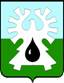 МУНИЦИПАЛЬНОЕ ОБРАЗОВАНИЕ ГОРОД УРАЙХанты-Мансийский автономный округ-Юграадминистрация ГОРОДА УРАЙПОСТАНОВЛЕНИЕот                        					                                     № Об утверждении административного регламента предоставления муниципальной услуги «Принятие решения о проведении аукциона по продаже земельного участка, находящегося в муниципальной собственности  или государственная собственность на который не разграничена, или аукциона на право заключения договора аренды земельного  участка, находящегося в муниципальной собственности  или государственная собственность на который не разграничена»В соответствии с Федеральным законом от 27.07.2010 №210-ФЗ «Об организации предоставления государственных и муниципальных услуг», постановлением администрации города Урай от 18.01.2013 №117 «Об утверждении порядка разработки и утверждения административных регламентов предоставления муниципальных услуг в муниципальном образовании городской округ город Урай в новой редакции»:1. Утвердить административный регламент предоставления муниципальной услуги «Принятие решения о проведении аукциона по продаже земельного участка, находящегося в муниципальной собственности  или государственная собственность на который не разграничена, или аукциона на право заключения договора аренды земельного  участка, находящегося в муниципальной собственности  или государственная собственность на который не разграничена» согласно приложению.2. Признать утратившими силу постановления администрации города Урай:2.1. от 18.08.2016 №2511 «Об утверждении административного регламента предоставления муниципальной услуги «Принятие решения о проведении аукциона по продаже земельного участка, находящегося в муниципальной собственности  или государственная собственность на который не разграничена, или аукциона на право заключения договора аренды земельного  участка, находящегося в муниципальной собственности  или государственная собственность на который не разграничена»;2.2. от 02.06.2017 №1493 «О внесении изменений в административный регламент предоставления муниципальной услуги «Принятие решения о проведении аукциона по продаже земельного участка, находящегося в муниципальной собственности  или государственная собственность на который не разграничена, или аукциона на право заключения договора аренды земельного  участка, находящегося в муниципальной собственности  или государственная собственность на который не разграничена»;2.3. от 30.07.2018 №1899 «О внесении изменений в административный регламент предоставления муниципальной услуги «Принятие решения о проведении аукциона по продаже земельного участка, находящегося в муниципальной собственности  или государственная собственность на который не разграничена, или аукциона на право заключения договора аренды земельного  участка, находящегося в муниципальной собственности  или государственная собственность на который не разграничена».3. Опубликовать постановление в газете «Знамя» и разместить на официальном сайте органов местного самоуправления города Урай в информационно-телекоммуникационной сети «Интернет».4. Контроль за выполнением постановления возложить на заместителя главы города  Урай  И.А.Фузееву.Глава города Урай                                                                                                 А.В. ИвановПриложение к постановлению администрации города Урайот                              № Административный регламент предоставления муниципальной услуги«Принятие решения о проведении аукциона по продаже земельного участка, находящегося в муниципальной собственности  или государственная собственность на который не разграничена, или аукциона на право заключения договора аренды земельного  участка, находящегося в муниципальной собственности  или государственная собственность на который не разграничена»1.Общие положения.1.1. Предмет регулирования административного регламента.   Административный регламент регулирует отношения, связанные с принятием решения о проведении аукциона по продаже земельного участка, находящегося в муниципальной собственности  или государственная собственность на который не разграничена, или аукциона на право заключения договора аренды земельного  участка, находящегося в муниципальной собственности  или государственная собственность на который не разграничена, устанавливает стандарт предоставления муниципальное услуги, состав, последовательность и сроки выполнения административных процедур, требования к порядку их выполнения, в том числе особенности выполнения административных процедур в электронной форме, формы контроля за исполнением административного регламента, досудебный (внесудебный) порядок обжалования решений и действий (бездействия), администрации города Урай, её должностных лиц и муниципальных служащих, муниципального автономного учреждения «Многофункциональный центр предоставления государственных и муниципальных услуг», организаций, осуществляющих функции по предоставлению муниципальных услуг, и их работников, особенности выполнения административных процедур в многофункциональном центре.1.2. Сокращения, используемые в настоящем административном регламенте:муниципальная услуга - муниципальная услуга «Принятие решения о  проведении аукциона по продаже земельного участка, находящегося в муниципальной собственности  или государственная собственность на который не разграничена, или аукциона на право заключения договора аренды земельного  участка, находящегося в муниципальной собственности  или государственная собственность на который не разграничена»;заявитель - лицо, обратившееся за предоставлением муниципальной услуги;запрос  - запрос о предоставлении муниципальной услуги (понятия «запрос» и «заявление» в административном регламенте являются равнозначными);многофункциональный центр  - муниципальное автономное учреждение «Многофункциональный центр предоставления государственных и муниципальных услуг»; уполномоченный орган  - муниципальное казенное учреждение «Управление градостроительства, землепользования и природопользования города Урай», организация, ответственная за предоставление муниципальной услуги от имени администрации города Урай; Единый портал - федеральная государственная информационная система «Единый портал государственных и муниципальных услуг (функций)» ((http://www.gosuslugi.ru/);В целях настоящего административного регламента под данным сокращением понимается также региональная информационная система Ханты-Мансийского автономного округа - Югры «Портал государственных и муниципальных услуг (функций) Ханты-Мансийского автономного округа – Югры» (http://86.gosuslugi.ru);официальный сайт – официальный сайт органов местного самоуправления города Урай в информационно-телекоммуникационной сети «Интернет» (www.uray.ru);8) необходимые услуги - услуги, которые являются необходимыми и обязательными при предоставлении муниципальной услуги;9) сеть Интернет - информационно-телекоммуникационная сеть «Интернет»;10) Федеральный закон №210-ФЗ - Федеральный закон от 27.07.2010 №210-ФЗ «Об организации предоставления государственных и муниципальных услуг»;11) справочная информация – информация, к которой относится:а) место нахождения и графики работы администрации города Урай, уполномоченного органа, государственных органов, органов местного самоуправления, организаций, обращение в которые необходимо для получения муниципальной услуги, а также многофункционального центра;б) справочные телефоны администрации города Урай, уполномоченного органа, государственных органов, органов местного самоуправления, организаций, обращение в которые необходимо для получения муниципальной услуги, а также многофункционального центра, в том числе номер телефона-автоинформатора (при наличии);в) адреса официального сайта, электронной почты и (или) формы обратной связи администрации города Урай, уполномоченного органа  в сети Интернет;12) РРГУ – региональная информационная система «Реестр государственных и муниципальных услуг (функций) Ханты-Мансийского автономного округа – Югры».13) комплексный запрос - запрос о предоставлении нескольких государственных и (или) муниципальных услуг в многофункциональном центре, предусмотренный статьей 15.1 Федерального закона №210-ФЗ.1.3. Круг заявителей: граждане и юридические лица.При обращении с запросом представителя заявителя (далее также именуемый заявитель), представляются документы, удостоверяющие его личность, а также права (полномочия) представителя на обращение с запросом.           1.3.1. Участниками аукциона на право заключения договора аренды земельного участка для комплексного освоения территории, за исключением случая, предусмотренного  подпунктом  1.3.2. могут являться  только юридические лица.            1.3.2. Участниками аукциона, проводимого в случае, предусмотренном пунктом 7 статьи 39.18. Земельного кодекса Российской Федерации, могут являться только граждане или в случае предоставления земельного участка для осуществления крестьянским (фермерским) хозяйством его деятельности - граждане и крестьянские (фермерские) хозяйства.         1.3.3. Участниками аукциона на право заключения договора аренды земельного участка, включенного в перечень государственного имущества или перечень муниципального имущества, предусмотренные частью 4 статьи 18 Федерального закона от 24 июля 2007 года №209-ФЗ «О развитии малого и среднего предпринимательства в Российской Федерации», могут являться только субъекты малого и среднего предпринимательства, за исключением субъектов малого и среднего предпринимательства, в отношении которых не может оказываться поддержка в соответствии с частью 3 статьи 14 указанного федерального закона.         1.4. Требования к порядку информирования о правилах предоставления муниципальной услуги:1.4.1 Информация по вопросам предоставления муниципальной услуги и необходимых услуг размещается:1) на официальном сайте;2) на Едином портале;3) на информационных стендах, находящихся в здании уполномоченного органа.1.4.2 Сведения о ходе предоставления муниципальной услуги и необходимых услуг, предоставляемых в электронной форме, могут быть получены заявителем в личном кабинете на Едином портале.1.4.3. При устном обращении заявителя (лично или по телефону) должностное лицо (специалист) осуществляет устное информирование заявителя по вопросам предоставления муниципальной услуги и необходимых услуг, о ходе их предоставления продолжительностью не более 15 минут. Если для подготовки ответа требуется более продолжительное время, заявителю предлагается направить в уполномоченный орган обращение о представлении письменной консультации либо назначить другое удобное для заявителя время для устного информирования.1.4.4. Письменное информирование по вопросам предоставления муниципальной услуги и необходимых услуг, о ходе их предоставления осуществляется при обращении заявителя в письменной форме (почтовым отправлением в адрес уполномоченного органа посредством факсимильной связи) или с использованием информационно-технологической и коммуникационной инфраструктуры (по электронной почте, при размещении обращения на официальном сайте). Ответ на письменное обращение направляется заявителю в течение 10 рабочих дней после дня регистрации обращения в уполномоченном органе. В случае, если в обращении не указаны фамилия, почтовый адрес или адрес электронной почты, по которому ответ должен быть направлен, ответ не дается.1.4.5. Справочная информация  размещается и актуализируется уполномоченным органом:1)   в форме информационных (мультимедийных) материалов в сети Интернет:а) на официальном сайте («Информация для граждан» - «Государственные и муниципальные услуги» – «Муниципальные услуги» – «Утвержденные административные регламенты» – «Административные регламенты предоставления муниципальных услуг» - соответствующий административный регламент – «Описание»);б) на Едином портале (карточка муниципальной услуги), в РРГУ;2) в форме информационных (текстовых) материалов на информационных стендах в месте предоставления муниципальной услуги.1.4.6. Справочная информация может быть получена:1)  непосредственно в уполномоченном органе по адресу:  Ханты-Мансийский автономный округ – Югра, город Урай, микрорайон 2, дом 59 (кабинет 310);2) по телефонам:  (34676) 2-81-09,2-84-19;3) на официальном сайте;4) при обращении заявителя по почте, электронной почте, факсу, при размещении обращения на официальном сайте, а также путем предоставления письменного обращения заявителем лично в уполномоченный орган;5) на Едином портале (карточка муниципальной услуги);  6) в многофункциональном центре.2. Стандарт предоставления муниципальной услуги.2.1. Наименование муниципальной услуги:  «Принятие решения о проведении аукциона по продаже земельного участка, находящегося в муниципальной собственности  или государственная собственность на который не разграничена, или аукциона на право заключения договора аренды земельного  участка, находящегося в муниципальной собственности  или государственная собственность на который не разграничена».2.2. Органом, предоставляющим муниципальную услугу, является администрация города Урай. Организацией, ответственной за предоставление муниципальной услуги от имени администрации города Урай, является муниципальное казенное учреждение «Управление градостроительства, землепользования и природопользования города Урай», действующее на основании Устава, утвержденного постановлением администрации города Урай от 31.10.2012 №3434.2.3.Государственные органы, органы местного самоуправления, организации, обращение в которые необходимо для предоставления муниципальной услуги: отсутствуют. Орган, предоставляющий муниципальную услуг (уполномоченный орган),  не вправе требовать от заявителя осуществления действий, в том числе согласований, необходимых для получения муниципальной услуги и связанных с обращением в государственные органы, органы администрации города, организации, за исключением получения услуг и получения документов и информации, предоставляемых в результате предоставления таких услуг, включенных в Перечень услуг, которые являются необходимыми и обязательными для предоставления администрацией города Урай муниципальных услуг, утвержденный решением Думы города Урай от 27.09.2012 №79.  2.4. Описание результата предоставления муниципальной услуги:1) решение, в форме постановления администрации города Урай, о проведении аукциона по продаже земельного участка, находящегося в муниципальной собственности или государственная собственность на который не разграничена или аукциона на право заключения договора аренды земельного участка, находящегося в муниципальной собственности, или государственная собственность на который не разграничена;2) решение, в форме постановления администрации города Урай, об отказе в проведении аукциона по продаже земельного участка, находящегося в муниципальной собственности или государственная собственность на который не разграничена или аукциона на право заключения договора аренды земельного участка, находящегося в муниципальной собственности, или государственная собственность на который не разграничена;3) решение, в форме приказа заместителя главы города Урай курирующего направление   землепользования (в его отсутствие, в форме постановления администрации города Урай), об отказе в утверждении схемы расположения земельного участка на кадастровом плане территории. 2.5. Срок предоставления муниципальной услуги составляет:   1) не более четырех месяцев со дня поступления запроса о предоставлении муниципальной услуги в уполномоченный орган, содержащего заявление об утверждении схемы расположения земельного участка на кадастровом плане территории;2) не более двух месяцев со дня поступления запроса о предоставлении муниципальной услуги, в случае если образование земельного участка осуществляется в соответствии с проектом межевания территории.В данный срок не входит время необходимое для кадастровых работ и кадастровый учет земельных участков, которые заявитель выполняет самостоятельно.2.5.1.Срок приостановления предоставления муниципальной услуги: период приостановления муниципальной услуги указан в пункте 2.10 административного регламента. 2.5.2. Срок выдачи (направления) документов, являющихся результатом предоставления муниципальной услуги: установлен пунктом 3.8 административного регламента.         2.6. Нормативно правовые акты, регулирующие предоставление муниципальной услуги.Перечень нормативных правовых актов, регулирующих предоставление муниципальной услуги, размещен:1) на официальном сайте (Информация для граждан - Государственные и муниципальные услуги – Муниципальные услуги - Утвержденные административные регламенты - Административные регламенты предоставления муниципальных услуг - соответствующий административный регламент - Описание);2) на Едином портале (карточка муниципальной услуги), в РРГУ.В случае внесения в нормативные правовые акты Российской Федерации, Ханты- Мансийского автономного округа- Югры, муниципального образования город Урай изменений, касающихся предоставления муниципальной услуги, до приведения в соответствие  с ними административного регламента применяются положения указанных нормативных правовых актов с учетом внесенных изменений.2.7. Исчерпывающий перечень документов, необходимых в соответствии с нормативными правовыми актами для предоставления муниципальной услуги, необходимых услуг.2.7.1. Для получения муниципальной услуги заявители подают запрос по образцу, установленному приложением 1 к административному регламенту. Запрос подается в письменной форме или в форме электронного документа следующими способами:1) доставка заявителем лично;2) направление посредством почтового отправления;3) в электронной форме; 4) через многофункциональный центр.2.7.2. Перечень документов, которые заявитель должен представить самостоятельно:1)  документ, удостоверяющий личность заявителя (удостоверяющий личность представителя заявителя);        2) схема расположения земельного участка (если земельный участок предстоит образовать и не утвержден проект межевания территории, в границах которой предусмотрено образование земельного участка).2.7.3. Перечень документов, которые заявитель вправе представить по собственной инициативе, так как они подлежат представлению в рамках межведомственного информационного взаимодействия: отсутствует.2.7.4. Требования, предъявляемые к документам:1)  документы, в установленных законодательством случаях, должны быть нотариально удостоверены, скреплены печатями (при наличии), иметь надлежащие подписи сторон или определенных законодательством должностных лиц;2)  тексты документов должны быть  написаны разборчиво, наименования юридических лиц - без сокращения, с указанием их мест нахождения;3) в документах не должно быть подчисток, приписок, зачеркнутых слов и иных неоговоренных исправлений;4) документы не должны быть исполнены карандашом;5) документы не должны иметь серьезных повреждений, наличие которых не позволяет однозначно истолковать их содержание;6) запрос должен быть оформлен на русском языке;7) запрос и (или) оригиналы документов, составленные на иностранном языке, представляются с заверенным в установленном порядке переводом на русский язык;8) запрос должен быть заверен подписью заявителя.2.7.5. Запрещается требовать от заявителей:1) представления документов и информации или осуществления действий, представление или осуществление которых не предусмотрено нормативными правовыми актами, регулирующими отношения, возникающие в связи с предоставлением муниципальной услуги;2) представления документов и информации, которые в соответствии с нормативными правовыми актами Российской Федерации, нормативными правовыми актами Ханты-Мансийского автономного округа - Югры и муниципальными правовыми актами города Урай находятся в распоряжении органов, предоставляющих государственные услуги, органов, предоставляющих муниципальные услуги, иных государственных органов, органов местного самоуправления либо подведомственных государственным органам или органам местного самоуправления организаций, участвующих в предоставлении государственных или муниципальных услуг, за исключением документов, указанных в части 6 статьи 7 Федерального закона №210-ФЗ;3) представления документов и информации, отсутствие и (или) недостоверность которых не указывались при первоначальном отказе в приеме документов, необходимых для предоставления муниципальной услуги, либо в предоставлении муниципальной услуги, за исключением следующих случаев:а) изменение требований нормативных правовых актов, касающихся предоставления муниципальной услуги, после первоначальной подачи запроса;б) наличие ошибок в запросе и документах, поданных заявителем после первоначального отказа в приеме документов, необходимых для предоставления муниципальной услуги, либо в предоставлении муниципальной услуги и не включенных в представленный ранее комплект документов;в) истечение срока действия документов или изменение информации после первоначального отказа в приеме документов, необходимых для предоставления муниципальной услуги, либо в предоставлении муниципальной услуги;г) выявление документально подтвержденного факта (признаков) ошибочного или противоправного действия (бездействия) должностного лица органа, предоставляющего муниципальную услугу, муниципального служащего, работника многофункционального центра, работника организации, предусмотренной частью 1.1 статьи 16 Федерального закона №210-ФЗ, при первоначальном отказе в приеме документов, необходимых для предоставления муниципальной услуги, либо в предоставлении муниципальной услуги, о чем в письменном виде за подписью руководителя органа, предоставляющего муниципальную услугу, руководителя многофункционального центра при первоначальном отказе в приеме документов, необходимых для предоставления муниципальной услуги, либо руководителя организации, предусмотренной частью 1.1 статьи 16 Федерального закона №210-ФЗ, уведомляется заявитель, а также приносятся извинения за доставленные неудобства.2.7.6. Способы получения документов заявителями: в письменной или электронной форме, если иное не предусмотрено действующими нормативными правовыми актами.2.8. Исчерпывающий перечень оснований для отказа в приеме документов, необходимых для предоставления муниципальной услуги:        нарушение порядка и способов подачи заявления в электронной форме, установленных приказом Минэкономразвития Российской Федерации от 14.01.2015 №7 (в случае подачи заявления о предоставлении муниципальной услуги в электронной форме). 2.9. Исчерпывающий перечень оснований для отказа в предоставлении муниципальной услуги:          1) наличие оснований для отказа в утверждении схемы расположения земельного участка на кадастровом плане территории, предусмотренных пунктом 16 статьи 11.10 Земельного кодекса Российской Федерации;           2) земельный участок не может быть предметом аукциона в соответствии с пунктом 8 статьи 39.11 Земельного кодекса Российской Федерации;          3) наличие запрета, предусмотренного федеральным законодательством, на использование земельного участка в целях, указанных в  запросе о предоставлении муниципальной услуги;          4)  включение земельного участка в перечень, указанный в пункте 15 статьи 6.2  Закона Ханты-Мансийского автономного округа от 03.05.2000 №26-оз «О регулировании отдельных земельных отношений в Ханты-Мансийском автономном округе - Югре».  2.10.	Исчерпывающий перечень оснований для приостановления предоставления муниципальной услуги.  В соответствии с абзацем вторым подпункта 3 пункта 4 статьи 39.11 Земельного кодекса Российской Федерации, в случае, если на момент поступления в уполномоченный орган запроса о предоставлении муниципальной услуги, в котором содержится заявление об утверждении схемы расположения земельного участка на рассмотрении такого органа находится предоставленная ранее другим лицом схема расположения земельного участка и местоположение земельных участков, образование которых предусмотрено этими схемами, частично или полностью совпадает. Предоставление муниципальной услуги приостанавливается до принятия решения об утверждении ранее направленной схемы земельного участка либо до принятия решения об отказе в утверждении ранее направленной схемы расположения земельного участка.2.11. Перечень услуг, которые являются необходимыми и обязательными для предоставления муниципальной услуги (в том числе сведения о документе (документах), выдаваемом (выдаваемых) организациями, участвующими в предоставлении муниципальной услуги).   Подготовка схемы расположения земельного участка или земельных участков на кадастровом плане (если земельный участок предстоит образовать и не утвержден проект межевания территории, в границах которой предусмотрено образование земельного участка).           Данная услуга предоставляется:1) кадастровыми инженерами;2) федеральным органом исполнительной власти, уполномоченным Правительством Российской Федерации на осуществление государственного кадастрового учета, государственной регистрации прав, ведение Единого государственного реестра недвижимости и предоставление сведений, содержащихся в Едином государственном реестре недвижимости (далее - орган регистрации прав). Орган регистрации прав обеспечивает возможность подготовки схемы расположения земельного участка в форме электронного документа с использованием официального сайта указанного органа в информационно-телекоммуникационной сети «Интернет» любым заинтересованным лицом за плату. Размер такой платы и порядок ее взимания устанавливаются уполномоченным Правительством Российской Федерации федеральным органом исполнительной власти.2.12. Порядок, размер и основания взимания государственной пошлины или иной платы, взимаемой за предоставление муниципальной услуги.За предоставление муниципальной услуги плата не взимается.2.13. Порядок и размер платы за предоставление услуг, предусмотренных пунктом 2.11 административного регламента, определяется согласно Порядку определения размера платы за предоставление услуг, которые являются необходимыми и обязательными для предоставления администрацией города Урай муниципальных услуг, установленному решением Думы города Урай от 27.09.2012 №79.2.14. Максимальные сроки ожидания в очереди:1) при подаче запроса (запроса о предоставлении услуги организации, участвующей в предоставлении муниципальной услуги) – 15 минут;2) при получении результата предоставления муниципальной услуги – 15 минут;3) для получения консультации - 15 минут.2.15. Срок и порядок регистрации запроса (запроса о предоставлении услуги организации, участвующей в предоставлении муниципальной услуги), в том числе в электронной форме  – 15 минут. Датой поступления запроса в  уполномоченный орган считается дата регистрации запроса в уполномоченном органе.  В случае представления запроса посредством почтовой связи его регистрация производится не позднее рабочего дня, следующего за датой поступления запроса.2.16. Требования к помещениям, в которых предоставляется муниципальная услуга.1) Помещения, в которых предоставляется муниципальная услуга, должны соответствовать санитарно-эпидемиологическим требованиям, правилам пожарной безопасности, нормам охраны труда, должны быть оборудованы соответствующими информационными стендами, вывесками, указателями.2) Места для ожидания (зал ожидания) оборудуются стульями, скамьями.3) Места для заполнения запросов оборудуются стульями, столами (стойками) и обеспечиваются канцелярскими принадлежностями.4) Места приема заявителей:а) оборудуются информационными табличками (вывесками) с указанием номера кабинета, фамилии, имени, отчества и должности должностного лица, режима работы;б) должны соответствовать комфортным условиям для заявителей и оптимальным условиям работы специалистов, обеспечивающих предоставление муниципальной услуги.5) Рабочее место каждого специалиста, обеспечивающего предоставление муниципальной услуги, оборудуется персональным компьютером с возможностью доступа к необходимым информационным базам данных, сети Интернет, печатающим и сканирующим устройствами.6) Информационные стенды размещаются на видном, доступном для заявителей месте и призваны обеспечить заявителя исчерпывающей информацией. 7) Оформление визуальной, текстовой и мультимедийной информации о порядке предоставления муниципальной услуги должно соответствовать оптимальному зрительному восприятию этой информации заявителями.8) На информационных стендах, на официальном сайте, Едином портале размещается следующая актуальная информация:а) текст настоящего административного регламента;б) время приема заявителей;в) перечень документов, необходимых для предоставления муниципальной услуги;г) образец заполнения запроса о предоставлении муниципальной услуги;2.17. Доступность для инвалидов помещений, в которых предоставляется муниципальная услуга, мест ожидания и приема заявителей, мест для заполнения запросов и мест информирования заявителей обеспечивается в многофункциональном центре в соответствии с законодательством Российской Федерации о социальной защите инвалидов.2.18. Показатели доступности и качества муниципальных услуг. 2.18.1. Основным показателем качества и доступности муниципальной услуги является оказание муниципальной услуги в соответствии с требованиями, установленными законодательством Российской Федерации.2.18.2. Оценка качества и доступности муниципальной услуги осуществляется по следующим показателям:1) степень информированности физических, юридических лиц, индивидуальных предпринимателей о порядке предоставления муниципальной услуги (доступность, полнота, актуальность информации о муниципальной услуге, возможность выбора способа получения информации);2) возможность выбора заявителем формы и способа обращения за предоставлением муниципальной услуги (в письменной форме – лично, посредством почтовой связи, через многофункциональный центр, в форме электронного документа);3) количество взаимодействий заявителя с должностными лицами, муниципальными служащими при предоставлении муниципальной услуги и их продолжительность;4) своевременность предоставления муниципальной услуги в соответствии со стандартом ее предоставления, установленным административным регламентом;5) информирование заявителей о ходе предоставления муниципальной услуги в установленном административном регламентом порядке;6) доступность для заявителей обращения за предоставлением муниципальной услуги через многофункциональный центр (количество запросов о предоставлении муниципальной услуги, принятых через многофункциональные центры, от общего количества запросов);7) количество жалоб по вопросам качества и доступности предоставления муниципальной услуги;8) удовлетворенность физических, юридических лиц, индивидуальных предпринимателей качеством и доступностью муниципальной услуги.2.19. Иные требования, в том числе учитывающие особенности предоставления муниципальной услуги в электронной форме.  2.19.1. Запись на прием в уполномоченный орган для подачи запроса с использованием Единого портала и официального сайта не осуществляется.2.19.2.  Направление заявителем запроса о предоставлении муниципальной услуги в электронной форме с использованием информационно-телекоммуникационной сети «Интернет», включая единый портал государственных и муниципальных услуг осуществляется в соответствии с Приказом Министерства экономического развития Российской Федерации России от 14.01.2015 №7 «Об утверждении порядка и способов подачи заявлений об утверждении схемы расположения земельного участка или земельных участков на кадастровом плане территории, заявления о проведении аукциона по продаже земельного участка, находящегося в государственной или муниципальной собственности, или аукциона на право заключения договора аренды земельного участка, находящегося в государственной или муниципальной собственности, заявления о предварительном согласовании предоставления земельного участка, находящегося в государственной или муниципальной собственности, заявления о предоставлении земельного участка, находящегося в государственной или муниципальной собственности, и заявления о перераспределении земель и (или) земельных участков, находящихся в государственной или муниципальной собственности, и земельных участков, находящихся в частной собственности, в форме электронных документов с использованием информационно-телекоммуникационной сети «Интернет», а также требований к их формату», Федеральным законом от 06.04.2011 №63-ФЗ «Об электронной подписи» и требованиями Федерального закона №210-ФЗ.2.19.3. Запрос, направляемый в форме электронного документа, заполняется заявителем. 2.19.4. При поступлении запроса по электронной почте с указанием адреса электронной почты и/или почтового адреса, заявителю направляется уведомление о приеме запроса к рассмотрению. Принятый к рассмотрению запрос распечатывается, и в дальнейшем работа с ним ведется в установленном административным регламентом порядке.2.19.5. Заявителям обеспечивается возможность оценить доступность и качество муниципальной услуги на Едином портале.3. Состав, последовательность и сроки выполнения административных процедур, требования к порядку их выполнения, в том числе особенности выполнения административных процедур в электронной форме3.1. Предоставление муниципальной услуги включает в себя следующие административные процедуры:1) прием и регистрация запроса; 2) подготовка схемы расположения земельного участка (если земельный участок предстоит образовать и не утвержден проект межевания территории, в границах которой предусмотрено образование земельного участка);  3)  анализ документов и принятие решения о предоставлении муниципальной услуги или об отказе в ее предоставлении;4) выдача (направление) заявителю результата предоставления муниципальной услуги.3.1.1 Предоставление муниципальной услуги в электронной форме включает в себя следующие административные процедуры:1)  предоставление заявителю информации и обеспечение доступа заявителя к сведениям о  муниципальной услуге;2) получение необходимых бланков документов для подачи запроса.3.2.  Административная процедура «Прием и регистрация запроса»3.2.1 Основание для начала исполнения административной процедуры:    поступление запроса в уполномоченный орган или многофункциональный центр.3.2.2. Сотрудник уполномоченного органа, ответственный за прием и регистрацию запроса (далее - специалист, ответственный за прием запроса):1) устанавливает личность и полномочия заявителя (при личной подаче запроса);2) осуществляет регистрацию поступившего запроса в системе делопроизводства и документооборота;3) заполняет и выдает заявителю по его требованию расписку с описью представленных документов и датой их принятия по форме согласно приложению 2  к административному регламенту.         3.2.3. При поступлении запроса в электронной форме (за исключением формирования запроса на Едином портале) или почтовым отправлением расписка направляется заявителю не позднее 1 рабочего дня, следующего за днем поступления и регистрации запроса, способом, который использовал заявитель при подаче (направлении) запроса, либо способом, указанным в запросе.          3.2.4. Срок исполнения административной процедуры не может превышать 1 рабочий день.          3.2.5. В случае подачи запроса в многофункциональный центр, сотрудник многофункционального центра, ответственный за прием и регистрацию запроса:1) устанавливает личность и полномочия заявителя (при личной подаче запроса);2) регистрирует поступивший запрос в системе АИС МФЦ в соответствии с регламентом многофункционального центра;3) заполняет и выдает заявителю расписки с описью представленных документов и датой их принятия по форме согласно приложению 2  к административному регламенту.4) формирует комплект документов и с описью представленных документов направляет его в уполномоченный орган в срок не позднее рабочего дня, следующего за днем поступления запроса в многофункциональный центр, согласно соглашению о взаимодействии. 3.2.6. Датой поступления запроса в уполномоченный орган считается дата регистрации запроса в уполномоченном органе.3.2.7. Критерий принятия решения по административной процедуре: поступивший запрос с документами, предоставленными заявителем для получения муниципальной услуги. 3.2.8. Результат административной процедуры:1) прием и регистрация запроса и документов, представленных заявителем, зафиксированные  в расписке и системе делопроизводства и документооборота, или  в системе АИС МФЦ, 3.2.9. Специалист, ответственный за прием запроса, формирует комплект документов (дело) и передает его специалисту уполномоченного органа, ответственному за предоставление услуги (далее - ответственный специалист), в течение рабочего дня, следующего за днем получения запроса.          3.3.  Административная процедура «Подготовка схемы расположения земельного участка (если земельный участок предстоит образовать и не утвержден проект межевания территории, в границах которой предусмотрено образование земельного участка)»            3.3.1. Основание для начала исполнения административной процедуры:  получение ответственным специалистом, запроса о предоставлении муниципальной услуги, содержащего заявление об утверждении схемы расположения земельного участка, если земельный участок предстоит образовать и не утвержден проект межевания территории, в границах которой предусмотрено образование земельного участка, с указанием цели использования земельного участка. 3.3.2 Ответственный специалист в течение двух месяцев:1)  проверяет наличие либо отсутствие оснований для проведения аукциона, предусмотренных пунктом 16 статьи 11.10 Земельного кодекса Российской Федерации, подпунктами 5-9, 13-19 пункта 8 статьи 39.11 Земельного кодекса Российской Федерации;2) устанавливает  наличие/отсутствие оснований для приостановления предоставления муниципальной услуги;  3) направляет заявителю уведомление с указанием допущенных нарушений требований, в соответствии с которыми должно быть представлен запрос о предоставлении муниципальной услуги, - не позднее 5 (пяти) рабочих дней со дня представления  запроса;4) подготавливает схему расположения земельного участка или земельных участков на кадастровом плане территории;5) подготавливает и вносит в администрацию города Урай проект решения об утверждении схемы расположения земельного участка или отказе в утверждении схемы расположения земельного участка, либо о приостановлении предоставления муниципальной услуги. Решения об утверждении схемы расположения земельного участка или отказе в утверждении схемы расположения земельного участка, либо о приостановлении предоставления муниципальной услуги принимаются главой города Урай или уполномоченным должностным лицом администрации города Урай.3.3.3 Критерий принятия решения по административной процедуре:  отсутствие нарушений требований, в соответствии с которыми должно быть представлен запрос о предоставлении муниципальной услуги, и оснований для проведения аукциона, предусмотренных пунктом 16 статьи 11.10 Земельного кодекса Российской Федерации, подпунктами 5-9, 13-19 пункта 8 статьи 39.11 Земельного кодекса Российской Федерации. 3.3.4. Результат административной процедуры:1) решение об утверждении схемы расположения земельного участка или земельных участков на кадастровом плане территории, в форме приказа заместителя главы города Урай; 2) решение об отказе в утверждении схемы расположения земельного участка на кадастровом плане территории, в форме приказа заместителя главы города Урай;3) решение о приостановлении предоставления муниципальной услуги, в форме постановления администрации города Урай.3.3.5. Срок исполнения административной процедуры - не более двух месяцев со дня поступления запроса о предоставлении муниципальной услуги.3.3.6. Способ фиксации результата административной процедуры.1) регистрация приказа заместителя главы города Урай, курирующего направление  землепользования, в его отсутствие, - постановления администрации города Урай, об утверждении схемы расположения земельного участка или земельных участков на кадастровом плане территории;2) регистрация приказа заместителя главы города Урай курирующего направление  землепользования, в его отсутствие, - постановления администрации города Урай, об отказе в утверждении схемы расположения земельного участка на кадастровом плане территории;3)  регистрация постановления администрации города Урай о приостановлении предоставления муниципальной услуги.3.4. Заявитель самостоятельно обеспечивает выполнение кадастровых работ в целях образования земельного участка в соответствии с утвержденным проектом межевания территории или утвержденной схемой расположения земельного участка на кадастровом плане территории и представляет сведения о кадастровом номере такого земельного участка.          Срок  выполнение кадастровых работ заявителем не включается в срок предоставления муниципальной услуги.           3.5. Получение технических условий подключения (технологического присоединения) объектов к сетям инженерно-технического обеспечения, если наличие таких условий является обязательным условием для проведения аукциона, сведений о постановке обеспечивается уполномоченным органом.3.6. Административная процедура «Анализ документов и принятие решения о предоставлении муниципальной услуги или об отказе в ее предоставлении.3.6.1. Основанием для начала исполнения административной процедуры:  получение ответственным специалистом, запроса о предоставлении муниципальной услуги, технических условий подключения (технологического присоединения) объектов к сетям инженерно-технического обеспечения, сведений о постановке земельного участка на кадастровый учет (если  образование земельного участка осуществлялось в соответствии с решением об утверждении схемы расположения земельного участка) или сведений из единого государственного реестра недвижимости о земельном участке. 3.6.2. Ответственный специалист:1) анализирует поступившие документы (запрос и приложенные к нему документы) на предмет наличия оснований для принятия решения о предоставлении либо отказе в предоставлении услуги; 2) подготавливает и вносит в администрацию города Урай проект постановления  администрации города Урай о проведении аукциона по продаже земельного участка, находящегося в муниципальной собственности или государственная собственность на который не разграничена или аукциона на право заключения договора аренды земельного участка, находящегося в муниципальной собственности, или государственная собственность на который не разграничена либо об отказе в проведении аукциона по продаже земельного участка, находящегося в муниципальной собственности или государственная собственность на который не разграничена или аукциона на право заключения договора аренды земельного участка, находящегося в муниципальной собственности, или государственная собственность на который не разграничена. 3.6.3. Критерий принятия решения по административной процедуре: отсутствие оснований для отказа в предоставлении муниципальной услуги, предусмотренных подпунктами 2-4 пункта  2.9 административного регламента.  3.6.4. Срок исполнения административной процедуры составляет не более 30                               (тридцать) дней со дня получения уполномоченным органом сведений о постановке земельного участка на кадастровый учет (если  образование земельного участка осуществлялось в соответствии с решением об утверждении схемы расположения земельного участка) или сведений из единого государственного реестра недвижимости о земельном участке.3.6.5. Результат административной процедуры:  1) решение  о проведении аукциона по продаже земельного участка, находящегося в муниципальной собственности или государственная собственность на который не разграничена или аукциона на право заключения договора аренды земельного участка, находящегося в муниципальной собственности, или государственная собственность на который не разграничена;  2) решение об отказе в проведении аукциона по продаже земельного участка, находящегося в муниципальной собственности или государственная собственность на который не разграничена или аукциона на право заключения договора аренды земельного участка, находящегося в муниципальной собственности, или государственная собственность на который не разграничена;3.6.6. Способ фиксации результата административной процедуры:1) регистрация постановления администрации города о проведении аукциона по продаже земельного участка, находящегося в муниципальной собственности или государственная собственность на который не разграничена или аукциона на право заключения договора аренды земельного участка, находящегося в муниципальной собственности, или государственная собственность на который не разграничена;2) регистрация постановления администрации города Урай об отказе в проведении аукциона по продаже земельного участка, находящегося в муниципальной собственности или государственная собственность на который не разграничена или аукциона на право заключения договора аренды земельного участка, находящегося в муниципальной собственности, или государственная собственность на который не разграничена. 3.7. Административная процедура «Выдача (направление) заявителю результата предоставления муниципальной услуги».3.7.1. Основание для начала исполнения административной процедуры: подписанное и зарегистрированное решение, являющиеся результатом предоставления услуги.3.7.2. Ответственный специалист осуществляет выдачу (направление) документа, являющегося результатом предоставления услуги, способом, указанным заявителем в запросе, в срок не более 1 (одного) рабочего дня.3.7.3. Выдача результата предоставления услуги при личном приеме заявителя осуществляется по предъявлению документа, удостоверяющего личность заявителя или его представителя, а также документа, подтверждающего полномочия представителя, в срок не более 1 (одного) рабочего дня.3.7.4. Критерий принятия решения по административной процедуре - подписанное и зарегистрированное:           1)   постановление администрации города Урай о проведении аукциона по продаже земельного участка, находящегося в муниципальной собственности или государственная собственность на который не разграничена или аукциона на право заключения договора аренды земельного участка, находящегося в муниципальной собственности, или государственная собственность на который не разграничена;           2)   постановление администрации города Урай об отказе в проведении аукциона по продаже земельного участка, находящегося в муниципальной собственности или государственная собственность на который не разграничена или аукциона на право заключения договора аренды земельного участка, находящегося в муниципальной собственности, или государственная собственность на который не разграничена.  3) приказ заместителя главы города Урай курирующего направление землепользования (постановления администрации города Урай), об отказе в утверждении схемы расположения земельного участка на кадастровом плане территории.           3.7.5. Результат исполнения административной процедуры - выдача (направление) заявителю:	1)   постановления администрации города Урай о проведении аукциона по продаже земельного участка, находящегося в муниципальной собственности или государственная собственность на который не разграничена или аукциона на право заключения договора аренды земельного участка, находящегося в муниципальной собственности, или государственная собственность на который не разграничена;         	 2)   постановления администрации города Урай об отказе в проведении аукциона по продаже земельного участка, находящегося в муниципальной собственности или государственная собственность на который не разграничена или аукциона на право заключения договора аренды земельного участка, находящегося в муниципальной собственности, или государственная собственность на который не разграничена.  3) приказа заместителя главы города Урай курирующего направление   землепользования (постановления администрации города Урай) об отказе в утверждении схемы расположения земельного участка на кадастровом плане территории.           3.7.6.Способ фиксации результата административной процедуры: 	1) документальное подтверждение факта выдачи (направления) заявителю результата предоставления муниципальной услуги (в т.ч. отметка о вручении (подпись заявителя), почтовая квитанция, сопроводительное письмо в многофункциональный центр). Постановление администрации города Урай о приостановлении предоставления муниципальной услуги направляется заявителю в сроки установленные постановлением.3.8. Хранение невостребованного заявителем результата предоставления муниципальной услуги.3.8.1. В соответствии с заключенным соглашением о взаимодействии многофункционального центра с администрацией города Урай хранение невостребованного заявителем результата предоставления муниципальной услуги осуществляется в течение 30 (тридцати) календарных дней с даты поступления результата предоставления муниципальной услуги в многофункциональный центр из уполномоченного органа.3.8.2. По истечении срока хранения, результат передается в уполномоченный орган. 3.8.3. Невостребованный результат предоставления муниципальной услуги хранится в уполномоченном органе в течение установленного срока его действия.3.8.4. По истечении установленного срока хранения невостребованный заявителем результат муниципальной услуги, считается недействительным, и подлежит уничтожению в установленном порядке, если иное не установлено законодательством Российской Федерации.3.9. Порядок выполнения административных процедур в электронной форме, в том числе с использованием Единого портала. 3.9.1.  Доступ к информации о порядке и сроках предоставления муниципальной услуги, размещенной на Едином портале и официальном сайте, предоставляется заявителю бесплатно.3.9.2. На Едином портале и официальном сайте размещены бланки запроса и образцы заполнения запроса.3.10. Порядок исправления допущенных опечаток и ошибок в выданных в результате предоставления муниципальной услуги документах.3.10.1. Исправление допущенных опечаток и ошибок в выданных в результате предоставления муниципальной услуги документах (далее – исправление ошибок) осуществляется на основании обращения заявителя в уполномоченный орган.3.10.2. Исправление ошибок должно быть осуществлено в срок, не превышающий 5 календарных дней с даты поступления в уполномоченный орган обращения об исправлении ошибок.3.10.3. Решение об исправлении ошибок принимается руководителем уполномоченного органа в случае, если в документах, выданных в результате предоставления муниципальной услуги, выявлены ошибки или опечатки, допущенные уполномоченным органом.3.10.4. Ответственный специалист осуществляет исправление ошибок  либо подготовку ответа заявителю с информацией об отсутствии опечаток и ошибок в выданных в результате предоставления муниципальной услуги документах (далее – отказ).3.10.5. Выдача (направление) исправленного документа или отказа заявителю осуществляется ответственным специалистом способом, определенным заявителем при обращении об исправлении ошибок. 4. Особенности выполнения административных процедур в многофункциональном центре4.1. Предоставление муниципальной услуги включает в себя следующие административные процедуры, выполняемые многофункциональным центром (в случае, если муниципальная услуга предоставляется посредством обращения заявителя в многофункциональный центр):1) информирование заявителей о порядке предоставления муниципальной услуги в многофункциональном центре, о ходе выполнения запроса о предоставлении муниципальной услуги, по иным вопросам, связанным с предоставлением муниципальной услуги, а также консультирование заявителей о порядке предоставления муниципальной услуги в многофункциональном центре;2) прием запроса заявителя и иных документов, необходимых для предоставления муниципальной услуги;3) проверка действительности усиленной квалифицированной электронной подписи заявителя, использованной при обращении за получением муниципальной услуги (в случае, если запрос подписан усиленной квалифицированной электронной подписью заявителя);4) направление в уполномоченный орган комплекта документов, сформированного на основании запроса и иных документов, представленных заявителем;5) получение от уполномоченного органа результата предоставления муниципальной услуги; 6) выдача заявителю результата предоставления муниципальной услуги, в том числе выдача документов на бумажном носителе, подтверждающих содержание электронных документов, направленных в многофункциональный центр по результатам предоставления муниципальной услуги, а также выдача документов, включая составление на бумажном носителе и заверение выписок из информационных систем органов, предоставляющих муниципальные услуги;7) обработка персональных данных, связанных с предоставлением муниципальной услуги.4.2. Запись на прием в многофункциональный центр для подачи запроса возможна с использованием  официального сайта и официального сайта многофункционального центра. 4.3. При записи на прием в многофункциональный центр заявителю обеспечивается возможность записи в любые свободные для приема дату и время в пределах установленного в многофункциональном центре графика приема заявителей.4.4. При осуществлении записи на прием многофункциональный центр не вправе требовать от заявителя совершения иных действий, кроме прохождения идентификации и аутентификации в соответствии с нормативными правовыми актами Российской Федерации, указания цели приема, а также предоставления сведений, необходимых для расчета длительности временного интервала, который необходимо забронировать для приема.4.5. При подаче запроса через многофункциональный центр он направляется многофункциональным центром в администрацию города Урай одновременно с документами, установленными пунктом 2.7 административного регламента, в срок не позднее рабочего дня, следующего за днем поступления запроса в многофункциональный центр. 4.6. Особенности взаимодействия многофункционального центра с органом, предоставляющим муниципальную услугу, устанавливаются соглашением сторон о взаимодействии.4.7. Муниципальная услуга не является услугой «полного цикла», предоставляемой в многофункциональном центре. 4.8. Муниципальная услуга может быть получена посредством комплексного запроса. 5. Формы контроля за исполнением административного регламента5.1. Текущий контроль за исполнением административного регламента, за совершением административных процедур, принятием решений и совершением действий специалистами уполномоченного органа при предоставлении муниципальной услуги осуществляется  директором муниципального казенного учреждения «Управление градостроительства, землепользования и природопользования города Урай».Осуществление текущего контроля за соблюдением и исполнением административного регламента, за совершением административных процедур, принятием решений и совершением действий должностными лицами, ответственными за предоставление муниципальной услуги, при предоставлении муниципальной услуги осуществляется  еженедельно.5.2. Контроль за деятельностью уполномоченного органа в части соблюдения требований к полноте и качеству исполнения административного регламента осуществляется заместителем главы города Урай, курирующим соответствующее направление деятельности.Контроль за полнотой и качеством предоставления муниципальной услуги включает в себя проведение проверок, выявление и устранение нарушений прав заявителей, рассмотрение жалоб, принятие решений и подготовку ответов на обращения заявителей, содержащие жалобы на действия (бездействие) должностных лиц, специалистов. 5.3. Формами контроля за полнотой и качеством предоставления муниципальной услуги могут являться:1) установление администрацией города Урай форм отчетности о предоставлении муниципальной услуги (форм справок, отчетов) и периодичности их предоставления;2) рассмотрение жалоб на действия (бездействие) и решения должностных лиц,  специалистов, осуществляемые (принятые) в ходе предоставления муниципальной услуги;3) проведение проверок (плановых и внеплановых) полноты и качества предоставления муниципальной услуги.5.4. Проверка проводится комиссией, состав которой утверждается постановлением администрации города Урай.5.5. Плановые проверки проводятся в соответствии с графиком проверок, утверждаемым постановлением администрации города Урай, не реже одного раза в год.5.6. При проверке могут рассматриваться несколько аспектов предоставления муниципальной услуги (комплексная проверка) или отдельные вопросы предоставления муниципальной услуги (тематическая проверка). 5.7. В случае выявления нарушений должностным лицом, специалистом положений административного регламента и иных нормативных правовых актов, устанавливающих требования к предоставлению муниципальной услуги, а также по обращению заявителя администрация города Урай проводит внеплановую проверку.5.8. Результаты проверки оформляются актом, в котором отмечаются выявленные недостатки и указываются предложения по их устранению. Акт подписывается членами комиссии. 5.9. По результатам проверок в случае выявления нарушений прав заявителей осуществляется привлечение виновных лиц к ответственности в соответствии с законодательством Российской Федерации.5.10. По результатам рассмотрения отчетов и справок о предоставлении муниципальной услуги, а также жалоб на действия (бездействие) специалистов (должностных лиц) при предоставлении муниципальной услуги, при выявлении нарушений виновные лица привлекаются к ответственности в соответствии с законодательством Российской Федерации.5.11. За неправомерные решения и действия (бездействия), принимаемые (осуществляемые) ими в ходе предоставления муниципальной услуги, а также за неисполнение и (или) ненадлежащее исполнение административного регламента должностные лица, муниципальные служащие, специалисты уполномоченного органа, ответственные за предоставление муниципальной услуги от имени администрации города Урай, работники многофункционального центра несут дисциплинарную, административную ответственность, установленную законодательством Российской Федерации, Ханты-Мансийского автономного округа – Югры.5.12. Требования к порядку и формам контроля за предоставлением муниципальной услуги со стороны граждан, их объединений и организаций.5.12.1. Граждане, их объединения и организации вправе получать информацию о порядке предоставления муниципальной услуги, а также направлять замечания и предложения по улучшению качества предоставления муниципальной услуги. 5.12.2. Граждане, их объединения и организации вправе направлять обращения с требованием  проведения проверки соблюдения и исполнения положений административного регламента, нормативных правовых актов, устанавливающих требования к предоставлению муниципальной услуги, полноты и качества предоставления муниципальной услуги в случае,  если они полагают, что права и законные интересы заявителей при предоставлении муниципальной услуги нарушены, осуществлять контроль за рассмотрением своих обращений. 6. Досудебный (внесудебный) порядок обжалования решений и действий (бездействия) органа, предоставляющего муниципальную услугу, многофункционального центра, организаций, указанных в части 1.1 статьи 16 Федерального закона №210-ФЗ, а также их должностных лиц, государственных или муниципальных служащих, работников.6.1. Заявитель имеет право подать жалобу на решения, действия (бездействие) органа, предоставляющего муниципальную услугу, его должностных лиц, муниципальных служащих, многофункционального центра и его работников, организаций, указанных в части 1.1 статьи 16 Федерального закона №210-ФЗ (далее – организации), и их работников (далее – жалоба). 6.2. Жалоба подается в письменной форме или электронной форме:1) на решения и действия (бездействие) администрации города Урай, ее должностных лиц, муниципальных служащих, решения и действия (бездействие) многофункционального центра – в администрацию города Урай на имя главы города Урай:а) по почте по адресу: 628285, Тюменская область, Ханты-Мансийский автономный округ - Югра, город Урай, микрорайон 2, дом 60;б) при личном приеме заявителя должностным лицом администрации города Урай, в месте предоставления услуги (в месте, где заявитель подавал запрос на получение муниципальной услуги, нарушение порядка которой обжалуется, либо в месте, где заявителем получен результат указанной муниципальной услуги);в) через многофункциональный центр;г) по электронной почте по адресу: adm@uray.ru;д) посредством официального сайта («Информация для граждан» - «Государственные и муниципальные услуги» - «Жалобы граждан»);е) с использованием Единого портала через портал федеральной государственной информационной системы, обеспечивающей процесс досудебного (внесудебного) обжалования решений и действий (бездействия), совершенных при предоставлении государственных и муниципальных услуг (https://do.gosuslugi.ru/) (далее - система досудебного обжалования);2) на решения и действия (бездействие) работника многофункционального центра - в многофункциональный центр на имя директора муниципального автономного учреждения «Многофункциональный центр предоставления государственных и муниципальных услуг»:а) по почте по адресу: 628284, Тюменская область, Ханты-Мансийский автономный округ - Югра, город Урай, микрорайон 3, дом 47;б) при личном приеме заявителя должностным лицом многофункционального центра;в) по электронной почте по адресу: priem@mfcuray.ru;г) посредством официального сайта многофункционального центра в сети «Интернет» (www.mfcuray.ru);д) с использованием Единого портала через систему досудебного обжалования;3) на решения и действия (бездействие) работника организации - в организацию на имя руководителя данной организации:а) по почте;б) при личном приеме заявителя должностным лицом организации;в) по электронной почте;г) посредством официального сайта организации в сети «Интернет»;д) с использованием Единого портала через систему досудебного обжалования.6.3. Способы информирования заявителей о порядке подачи и рассмотрения жалобы:1) при личном устном обращении заявителя в администрацию города Урай (уполномоченный орган), многофункциональный центр, организацию, в том числе по телефону;2) при обращении заявителя по почте, электронной почте, факсу, при размещении обращения на официальном сайте, а также путем предоставления письменного обращения заявителем лично в администрацию города Урай (уполномоченный орган);3) посредством размещения информации на официальном сайте («Информация для граждан»- «Государственные и муниципальные услуги» - «Жалобы граждан» - «Документы, регулирующие работу с обращениями граждан, объединений граждан, в том числе юридических лиц» или «Обращения граждан» - «Документы, регулирующие работу с обращениями граждан, объединений граждан, в том числе юридических лиц»); 4) посредством размещения информации на официальном сайте многофункционального центра, организации в сети Интернет;5) посредством размещения информации на Едином портале (карточка муниципальной услуги).6.4. Перечень нормативных правовых актов, регулирующих порядок досудебного (внесудебного) обжалования решений и действий (бездействия) органа, предоставляющего муниципальную услугу, многофункционального центра, организаций, а также их должностных лиц, государственных или муниципальных служащих, работников:1) Федеральный закон от 27.07.2010 №210-ФЗ «Об организации предоставления государственных и муниципальных услуг»;2) постановление администрации города Урай от 10.04.2018 №790 «Об утверждении Положения об особенностях подачи и рассмотрения жалоб на решения и действия (бездействие) администрации города Урай, предоставляющей муниципальные услуги, ее должностных лиц и муниципальных служащих, муниципального автономного учреждения «Многофункциональный центр предоставления государственных и муниципальных услуг» и его работников».6.5. Перечень нормативных правовых актов, указанный в пункте 6.4 регламента, размещается:1) на официальном сайте («Информация для граждан» - «Государственные и муниципальные услуги» – «Муниципальные услуги» – «Утвержденные административные  регламенты» – «Административные регламенты предоставления муниципальных услуг» - соответствующий административный регламент – «Описание» - «Нормативные правовые акты, регулирующие порядок досудебного (внесудебного) обжалования);б) на Едином портале (карточка муниципальной услуги), в РРГУ.Приложение 1к административному регламенту Главе города Урай 	  _____________________________Заявитель (физическое лицо)  _____________							(Ф.И.О.)_______________________________________________________________________________________________________________________________________________________________________________________________________________________________________Место жительства __________________________________________________________________________________________________________________________________________Контактный телефон __________________________________________________________Документ, удостоверяющий личность___________________________________________	                                                                       (наименование)серия __________________ номер _______________________________ выдан  																		(дата, кем, когда) Заявитель (юридическое лицо)  ________________________________________________					(наименование и место нахождения заявителя)_____________________________________________________________________________________________             (государственный регистрационный номер записи о гос. регистрации юридического лица в ЕГРЮЛ) __________________________________________________________________________________________________________________________________________________________________________________________Запрос о предоставлении муниципальной услуги «Принятие решения о  проведении аукциона по продаже земельного участка, находящегося в муниципальной собственности  или государственная собственность на который не разграничена, или аукциона на право заключения договора аренды земельного  участка, находящегося в муниципальной собственности  или государственная собственность на который не разграничена»                Прошу принять решение о проведении аукциона (указать нужное):                по продаже земельного участка, находящегося в муниципальной собственности  (или государственная собственность на который не разграничена)                 на право заключения договора аренды земельного  участка, находящегося в муниципальной собственности  (или государственная собственность на который не разграничена). _____________________________________________________________________________                Сведения о земельном участке (в случае если образование земельного участка не требуется):                Кадастровый номер: __________________________________________________                 Адрес (местоположение) ______________________________________________                Площадь ________ Вид разрешенного использования _____________________                Цель использования земельного участка ____________________________________________________________________________________________________________________________________________________________________________________________                                Прошу утвердить схему расположения земельного участка на кадастровом плане территории (если земельный участок не образован, отсутствует проект межевания территории):                Местоположение _____________________________________________________                 Площадь _________________ Цель использования _________________________                 На утверждение иного варианта схемы расположения земельного участка согласен / не согласен (нужное подчеркнуть). _____________________________________________________________________________              Подтверждаю, что уведомлен о том, что самостоятельно обеспечиваю выполнение кадастровых работ в целях образования земельного участка в соответствии с утвержденным проектом межевания территории (или утвержденной схемой расположения земельного участка на кадастровом плане территории) и представляю сведения о кадастровом номере земельного участка в уполномоченный орган. Срок  выполнения кадастровых работ не включается в срок предоставления муниципальной услуги.       Приложение:________________________________________________________________________________________________________________________________________________________________________________________________________________________________________________________________________Даю согласие на обработку своих персональных данных, проверку предоставляемых сведений и получение необходимых документов.Заявитель ___________________________                «____» ____________ 20__ года                                               (подпись заявителя)Приложение 2к административному регламенту РАСПИСКА В ПОЛУЧЕНИИ ДОКУМЕНТОВпри предоставлении муниципальной услуги«Принятие решения о  проведении аукциона по продаже земельного участка, находящегося в муниципальной собственности  или государственная собственность на который не разграничена, или аукциона на право заключения договора аренды земельного  участка, находящегося в муниципальной собственности  или государственная собственность на который не разграничена» от ___________________________________________________________________________(Ф.И.О./наименование заявителя)Регистрационный №  запроса _____________ дата _______Срок выдачи (направления) заявителю результата предоставления муниципальной услуги- не позднее  «__» ____________ 20___г. (при личном получении либо направлении документа посредством почтового отправления либо при выдаче в многофункциональном центре)не позднее  «__» ____________ 20___г. (в форме электронного документа)Принял ____________/__________________________ /____________ 20___ г.     (подпись)     (расшифровка подписи)                  _____________________________________________________________________________   (ФИО заявителя/ представителя)Сведения об уполномоченном лице:Ф.И.О. (полностью)Документ,                                Документ ______________________________________________________________________удостоверяющий                     Серия _________________ номер ___________________________личность                                  Выдан Реквизиты доверенности (при наличии доверенности)Почтовый адрес, контактный телефон, адрес электронной почты:Способ направления результатапредоставления муниципальной услуги (если заявитель желает получить результата по электронной почте или почтовым отправлением заявитель также указывает (подтверждает) адрес): _______________________________ _______________________________________________________________________________________________________________________________________________________________________________________________________________________________________________________________Лично, уполномоченному лицу, почтовым отправлением, по электронной почте, через единый портал государственных и муниципальных услуг,   через многофункциональный центр№Перечень документов, представленных заявителем  (копия/оригинал) Количество 
экземпляровКоличество
листов  1.Запрос о предоставлении муниципальной услуги2.3.4.…n